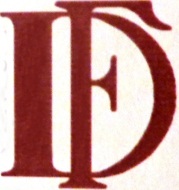 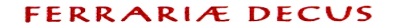 Associazione per la Tutela del Patrimonio Storico e  Artistico di Ferrara e della sua ProvinciaSede: via G. Mentessi, 4 – 44121 Ferrara   Tel. 0532 767436        C.F.: 93004460387e-mail :info@ferrariaedecus.it   pec: ferrariaedecus@pec.it              www.ferrariaedecus.itFerrara, 15 maggio 2021Circolare nr. 1/21Carissimi Socie e Soci,	riprendiamo finalmente i contatti per comunicarvi che, grazie all’attuale andamento della pandemia nella nostra Regione, ci è possibile indire un’Assemblea Ordinaria per l’approvazione dei conti di due esercizi sociali e per l’elezione del nuovo Consiglio Direttivo, attualmente in regime di “prorogatio”. Pertanto convochiamo:Lunedì 14 giugno 2021 – Sala Macchine di FACTORY GRISU’ – Via Poledrelli, 21(ex Caserma dei Vigili del Fuoco)ASSEMBLEA GENERALE ORDINARIAE’ indetta in prima convocazione domenica 13 giugno 2021 alle ore 6,00 ed in seconda convocazione il 14 giugno 2021 l’Assemblea Ordinaria che avrà il seguente svolgimento:Ore 15,30 – Assemblea Ordinaria relativa aEsercizio 2019 Relazione del Presidente, Relazione del Tesoriere, relazione del Presidente dei Revisori dei Conti. Seguirà discussione e votazione.Ore 16,30 – Assemblea Ordinaria relativa aEsercizio 2020              Relazione del Presidente, Relazione del Tesoriere, relazione del Presidente dei Revisori dei Conti. Illustrazione del bilancio preventivo dell’esercizio 2021. Seguirà discussione e votazione.Durante l’assemblea i Soci potranno procedere all’elezione del nuovo Consiglio Direttivo e degli altri Organi Sociali. Si allega delega, che potrà essere utilizzata in favore di un altro socio, in caso di impossibilità fisica ad essere presenti all’assemblea. Ogni socio, in regola con il pagamento della quota sociale, può presentare fino ad un massimo di 5 deleghe.Nota bene: la riunione assembleare avverrà nel pieno rispetto delle norme anti COVID 19 in vigore.Oltre ai soci che hanno già dato la loro disponibilità a candidarsi, ricordiamo che è possibile avanzare candidature, per iscritto, fino a lunedì 7 giugno entro le ore 12,00.ALTRE NOTIZIELa Segreteria riaprirà martedì 25 maggio (ore 10,00 – 12,00). Per il prosieguo apriremo solo 2 giorni la settimana (martedì e venerdì) nei consueti orari fino al 22 di giugno compreso. La riapertura avverrà, dopo il periodo estivo, il martedì 14 settembre.In occasione dell’Assemblea, sarà funzionante il servizio di Segreteria per permettere ai Soci che, causa Coronavirus non hanno ancora rinnovato la quota sociale per il corrente esercizio, di mettersi in regola.Ricordiamo altresì di segnalare la Ferrariae Decus, quale destinataria del 5 per mille (C.F.: 93004460387)ATTIVITA’ PROGRAMMATEVisto il successo riscontrato dall’iniziativa dei mesi scorsi, stiamo programmando un altro ciclo di videoconferenze in streaming per maggio e giugno di cui vi sarà dato tempestivamente, nei prossimi giorni, il calendario con gli argomenti, gli oratori ed il codice di collegamento.Come è facilmente comprensibile non ci sono ancora le condizioni per organizzare eventi prima della chiusura estiva: stiamo lavorando affinché, se le condizioni della pandemia ce lo consentiranno, il prossimo Consiglio Direttivo possa realizzare, se d’accordo, un nutrito programma di manifestazioni per l’autunno.Nella speranza di una numerosa partecipazione all’Assemblea, porgo i miei più cordiali salutiIl Presidente                                                                                                                        Arch. Michele Pastore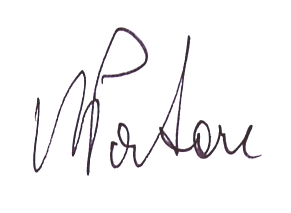 Assemblea Generale Ordinaria dei Soci del 14 giugno 2021La S.V. è vivamente pregata di partecipare o farsi rappresentare consegnando la sottostante delega ad un socio. 	Ogni Socio potrà presentare un massimo di cinque delegheDELEGAIl sottoscritto……………………………………………Delega il Socio…………………………………………a rappresentarlo a tutti gli effetti, nell’Assemblea Generale Ordinaria 2021, indetta per l’approvazione dei bilanci 2019 e 2020, nonché per il rinnovo delle cariche sociali.								Firma del Delegante